УКРАЇНАПАВЛОГРАДСЬКА МІСЬКА  РАДАДНІПРОПЕТРОВСЬКОЇ  ОБЛАСТІ(__ сесія VІІІ скликання)ПРОЄКТ  РІШЕННЯвід 14.03.2023р.     		                                                     №_________Про затвердження проєктів землеустрою щодо відведення земельних ділянок та надання земельних ділянок у власність, користуванняКеруючись п. 34 ч.1 ст.26 Закону України "Про місцеве самоврядування в Україні", ст.ст.12,39,93,123,124, Земельного кодексу України, ст.50 Закону України "Про землеустрій", Законами України "Про оренду землі", "Про державний земельний кадастр",                        "Про державну реєстрацію речових прав на нерухоме майно та їх обтяжень"                            Наказом Держкомзему від 23.07.10р. №548 "Про затвердження Класифікації видів цільового призначення земель", рішенням 34 сесії VII скликання від 13.02.2018р. №1062-34/VII                       "Про затвердження переліку назв вулиць, провулків, проїздів, проспектів, бульварів, площ у місті Павлоград", рішенням 31 сесії VIII скликання від 13.12.2022р. №829-31/VIII "Про перейменування вулиць та провулків міста Павлоград", розглянувши матеріали документацій із землеустрою зі складання проєктів землеустрою щодо відведення земельних ділянок,  міська радаВИРІШИЛА:Затвердити проєкт землеустрою щодо відведення земельної ділянки:1.1 Управлінню комунального господарства та будівництва Павлоградської міської ради  (ідентифікаційний код хххххххх), на вул.Промислова,9/2, площею 0,3812 га, кадастровий номер 1212400000:03:022:0041.1.2 Комунальному підприємству "Павлоградське виробниче управління водопровідно-каналізаційного господарства"  Павлоградської міської ради  (ідентифікаційний код хххххххх), на вул.Рєпіна,97, площею 0,0020 га, кадастровий номер 1212400000:02:036:0143.1.3 Комунальному підприємству "Управління ринками" Павлоградської міської ради (ідентифікаційний код хххххххх), на вул.Нова (район магазину АТБ), площею 0,0108 га, кадастровий номер 1212400000:00:000:0000.1.4 Комунальній установі "Центр надання соціально-психологічних послуг" Павлоградської міської ради (ідентифікаційний код хххххххх), на вул.Незалежності,155, площею 0,0250 га, кадастровий номер 1212400000:02:033:0006.1.5 АКЦІОНЕРНОМУ ТОВАРИСТВУ "ДТЕК ДНІПРОВСЬКІ ЕЛЕКТРОМЕРЕЖІ" (ідентифікаційний код хххххххх), на вул.Незалежності, площею 0,0036 га, кадастровий номер 1212400000:02:036:0146.1.6 АКЦІОНЕРНОМУ ТОВАРИСТВУ "ДТЕК ДНІПРОВСЬКІ ЕЛЕКТРОМЕРЕЖІ" (ідентифікаційний код хххххххх), на вул.Незалежності, площею 0,0006 га, кадастровий номер 1212400000:02:036:0147.1.7 Акціонерному товариству "ІНТЕРПАЙП ДНІПРОПЕТРОВСЬКИЙ ВТОРМЕТ" (ідентифікаційний код хххххххх), на вул.Харківська,18, площею 1,5719 га, кадастровий номер 1212400000:02:012:0055.1.8 Фізичній особі-підприємцю Половній Ірині Анатоліївні (ідентифікаційний номер хххххххххх), на вул.Дніпровська,294А, площею 0,2260 га, кадастровий номер 1212400000:03:001:0088.1.9 Приватному підприємству фірмі "Продмаркет" (ідентифікаційний код хххххххх),                         для будівництва і обслуговування житлового будинку, господарських будівель і споруд,                      у зв'язку зі зміною цільового призначення (по КВЦПЗ) з 03.07 - (для будівництва та обслуговування будівель торгівлі) на 02.01 - (для будівництва і обслуговування житлового будинку, господарських будівель і споруд (присадибна ділянка) - землі житлової та громадської забудови, на вул.Озерна,208, площею 0,0420 га, кадастровий номер 1212400000:02:023:0070, із земель, які знаходяться в приватній власності у                                     ПП фірми "Продмаркет".1.10 Громадянину Степанову Григорію Олександровичу (ідентифікаційний номер хххххххххх), для будівництва та обслуговування будівель торгівлі, у зв'язку зі зміною цільового призначення (по КВЦПЗ) з 02.01 - (для будівництва і обслуговування житлового будинку, господарських будівель і споруд (присадибна ділянка) на 03.07 - (для будівництва та обслуговування будівель торгівлі) - землі житлової та громадської забудови,                                              на вул.Шутя,25А, площею 0,0630 га, кадастровий номер 1212400000:02:013:0098,                      із земель, які знаходяться в приватній власності у гр.Степанова Г.О.1.11 Громадянину Лобарєву Сергію Валентиновичу (ідентифікаційний номер хххххххххх), для будівництва та обслуговування будівель торгівлі, у зв'язку зі зміною цільового призначення (по КВЦПЗ) з 02.01 - (для будівництва і обслуговування житлового будинку, господарських будівель і споруд (присадибна ділянка) на 03.07 - (для будівництва та обслуговування будівель торгівлі) - землі житлової та громадської забудови,                                              на вул.Дніпровська,165, площею 0,0871 га, кадастровий номер 1212400000:02:040:0015,                      із земель, які знаходяться в приватній власності у гр.Лобарєва С.В.1.12 Громадянину Фомічову Антону Володимировичу (ідентифікаційний номер хххххххххх), для будівництва та обслуговування будівель торгівлі, у зв'язку зі зміною цільового призначення (по КВЦПЗ) з 02.01 - (для будівництва і обслуговування житлового будинку, господарських будівель і споруд (присадибна ділянка) на 03.07 - (для будівництва та обслуговування будівель торгівлі) - землі житлової та громадської забудови,                                              на вул.Дніпровська,421, площею 0,1000 га, кадастровий номер 1212400000:03:008:0090,                      із земель, які знаходяться в приватній власності у гр.Фомічова А.В.1.13 Громадянці Фомічовій Наталії Володимирівні (ідентифікаційний номер хххххххххх), для будівництва та обслуговування будівель торгівлі, у зв'язку зі зміною цільового призначення (по КВЦПЗ) з 02.01 - (для будівництва і обслуговування житлового будинку, господарських будівель і споруд (присадибна ділянка) на 03.07 - (для будівництва та обслуговування будівель торгівлі) - землі житлової та громадської забудови,                                              на вул.Шутя,60, площею 0,0519 га, кадастровий номер 1212400000:02:016:0113, із земель,                 які знаходяться в приватній власності у гр.Фомічової Н.В.2. Надати: 2.1 Управлінню комунального господарства та будівництва Павлоградської міської ради  (ідентифікаційний код хххххххх) земельну ділянку для обслуговування будівлі гуртожитку, вид цільового призначення земель (КВЦПЗ) - 02.04 - (для будівництва і обслуговування будівель тимчасового проживання), на вул.Промислова,9/2, площею 0,3812 га, кадастровий номер 1212400000:03:022:0041, із земель міської ради, які не надані у власність та користування, землі житлової та громадської забудови, в постійне користування.2.2 Комунальному підприємству "Павлоградське виробниче управління водопровідно-каналізаційного господарства"  Павлоградської міської ради  (ідентифікаційний код хххххххх) земельну ділянку для обслуговування підвищувальної насосної станції по фактичному розміщенню, вид цільового призначення земель (КВЦПЗ) - 11.04 - (для розміщення та експлуатації основних, підсобних і допоміжних будівель та споруд технічної інфраструктури (виробництва та розподілення газу, постачання пари та гарячої води, збирання, очищення та розподілення води), на вул.Рєпіна,97, площею 0,0020 га, кадастровий номер 1212400000:02:036:0143, із земель міської ради, які не надані у власність та користування, землі промисловості, транспорту, зв'язку, енергетики, оборони та іншого призначення,                  в постійне користування.2.3 Комунальному підприємству "Управління ринками" Павлоградської міської ради (ідентифікаційний код хххххххх) земельну ділянку для здійснення господарської діяльності, вид цільового призначення земель (КВЦПЗ) - 03.07 - (для будівництва та обслуговування будівель торгівлі), на вул.Нова (район магазину АТБ), площею 0,0108 га, кадастровий номер 1212400000:00:000:0000, із земель міської ради, які не надані у власність та користування, землі житлової та громадської забудови, в постійне користування.2.4 Комунальній установі "Центр надання соціально-психологічних послуг" Павлоградської міської ради (ідентифікаційний код хххххххх) земельну ділянку для обслуговування будівлі, вид цільового призначення земель (КВЦПЗ) - 03.12 - (для будівництва та обслуговування будівель закладів комунального обслуговування), на вул.Незалежності,155, площею 0,0250 га, кадастровий номер 1212400000:02:033:0006, із земель міської ради,            які не надані у власність та користування, землі житлової та громадської забудови, в постійне користування.2.5 АКЦІОНЕРНОМУ ТОВАРИСТВУ "ДТЕК ДНІПРОВСЬКІ ЕЛЕКТРОМЕРЕЖІ" (ідентифікаційний код хххххххх) земельну ділянку для будівництва та обслуговування                   ПЛ-04 кВ від ЗТП-147 РБ-4, вид цільового призначення земель (КВЦПЗ) - 14.02 - (для розміщення, будівництва, експлуатації та обслуговування будівель і споруд об'єктів передачі електричної енергії), на вул.Незалежності, площею 0,0036 га, кадастровий номер 1212400000:02:036:0146, із земель міської ради, які не надані у власність та користування, землі промисловості, транспорту, зв'язку, енергетики, оборони та іншого призначення,                           в оренду строком на 20 (двадцять) років.Строк оренди на даний термін встановлений на підставі голосування депутатів на сесії Павлоградської міської ради.Визначити річну орендну плату за користування цією земельною ділянкою в розмірі 10% від грошової оцінки земельної ділянки згідно порядку встановлення розмірів орендної плати за земельні ділянки, які розташовані на території міста Павлоград, затвердженого рішенням сесії Павлоградської міської ради  від 30.06.2021р. №292-10/VIII.2.6 АКЦІОНЕРНОМУ ТОВАРИСТВУ "ДТЕК ДНІПРОВСЬКІ ЕЛЕКТРОМЕРЕЖІ" (ідентифікаційний код хххххххх) земельну ділянку для будівництва та обслуговування                   ПЛ-04 кВ від ЗТП-147 РБ-4, вид цільового призначення земель (КВЦПЗ) - 14.02 - (для розміщення, будівництва, експлуатації та обслуговування будівель і споруд об'єктів передачі електричної енергії), на вул.Незалежності, площею 0,0006 га, кадастровий номер 1212400000:02:036:0147, із земель міської ради, які не надані у власність та користування, землі промисловості, транспорту, зв'язку, енергетики, оборони та іншого призначення,                           в оренду строком на 20 (двадцять) років.Строк оренди на даний термін встановлений на підставі голосування депутатів на сесії Павлоградської міської ради.Визначити річну орендну плату за користування цією земельною ділянкою в розмірі 10% від грошової оцінки земельної ділянки згідно порядку встановлення розмірів орендної плати за земельні ділянки, які розташовані на території міста Павлоград, затвердженого рішенням сесії Павлоградської міської ради  від 30.06.2021р. №292-10/VIII.2.7 Акціонерному товариству "ІНТЕРПАЙП ДНІПРОПЕТРОВСЬКИЙ ВТОРМЕТ" (ідентифікаційний код хххххххх), земельну ділянку для обслуговування будівель та споруд           по заготівлі та обробленню металевих відходів та брухту чорних металів, у зв'язку зі зміною цільового призначення, з (КВЦПЗ) - 03.07 - (для будівництва та обслуговування будівель торгівлі) - землі житлової та громадської забудови на (КВЦПЗ) - 11.02 - (для розміщення та експлуатації основних, підсобних і допоміжних будівель та споруд підприємств переробної, машинобудівної та іншої промисловості) - землі промисловості, транспорту, зв'язку, енергетики, оборони та іншого призначення, на вул.Харківська,18, площею 1,5719 га, кадастровий номер 1212400000:02:012:0055, із земель, які знаходяться в оренді у                               АТ "ІНТЕРПАЙП ДНІПРОПЕТРОВСЬКИЙ ВТОРМЕТ" відповідно до договору оренди земельної ділянки зареєстрованого 05.01.2010р. за №041011300001, в оренду строком                    на 15 (п'ятнадцять) років.Строк оренди на даний термін встановлений на підставі голосування депутатів на сесії Павлоградської міської ради.Визначити річну орендну плату за користування цією земельною ділянкою в розмірі 4% від грошової оцінки земельної ділянки згідно порядку встановлення розмірів орендної плати за земельні ділянки, які розташовані на території міста Павлоград, затвердженого рішенням сесії Павлоградської міської ради  від 30.06.2021р. №292-10/VIII.Договір оренди земельної ділянки, укладений з АТ "ІНТЕРПАЙП ДНІПРОПЕТРОВСЬКИЙ ВТОРМЕТ" на земельну ділянку площею 1,5719 га,                                         на вул.Харківська,18, кадастровий номер 1212400000:02:012:0055, зареєстрований 05.01.2010р. за №041011300001, вважати таким, що втратив чинність.2.8 Фізичній особі-підприємцю Половній Ірині Анатоліївні (ідентифікаційний номер хххххххххх), земельну ділянку для обслуговування будівель та споруд, у зв'язку зі зміною цільового призначення, з (КВЦПЗ) - 03.07 - (для будівництва та обслуговування будівель                   торгівлі) - землі житлової та громадської забудови на (КВЦПЗ) - 12.04 - (для розміщення                        та експлуатації будівель і споруд автомобільного транспорту та дорожнього                  господарства) - землі промисловості, транспорту, зв'язку, енергетики, оборони та іншого призначення, на вул.Дніпровська,294А, площею 0,2260 га, кадастровий номер 1212400000:03:001:0088, із земель, які знаходяться в оренді у гр.Половної І.А.                      відповідно до договору оренди земельної ділянки зареєстрованого 26.06.2019р. за №32184722, в оренду строком на 25 (двадцять п'ять) років.Строк оренди на даний термін встановлений на підставі голосування депутатів на сесії Павлоградської міської ради.Визначити річну орендну плату за користування цією земельною ділянкою в розмірі 4% від грошової оцінки земельної ділянки згідно порядку встановлення розмірів орендної плати за земельні ділянки, які розташовані на території міста Павлоград, затвердженого рішенням сесії Павлоградської міської ради  від 30.06.2021р. №292-10/VIII.Договір оренди земельної ділянки, укладений з ФОП Половною І.А. на земельну ділянку площею 0,2260 га, на вул.Дніпровська,294А, кадастровий номер 1212400000:03:001:0088, зареєстрований 26.06.2019р. за №32184722, вважати таким, що втратив чинність.3. Зобов’язати землекористувачів  протягом одного місяця з моменту прийняття даного рішення:3.1 Звернутися до відділу земельно-ринкових відносин для укладання договору оренди земельної ділянки, що надається згідно з п.2 цього рішення.3.2 Забезпечити державну реєстрацію права оренди або права постійного користування на земельні ділянки, що надаються згідно з п.2 цього рішення.4. Зобов’язати землевласників пп.1.9, 1.10, 1.11, 1.12, 1.13 забезпечити державну реєстрацію зміни цільового призначення земельної ділянки.5. Використовувати надану земельну ділянку за цільовим призначенням, утримувати її у належному санітарному стані. У подальшому постійно проводити роботи з прибирання та благоустрою наданої і прилеглої території.6. Забезпечити збереження та вільний доступ до мереж міських інженерних комунікацій, які проходять по наданій території, для проведення ремонтних та профілактичних робіт.7. У разі виникнення цивільно-правових відносин по забудові, звернутись до міської ради в місячний термін з клопотанням на переоформлення земельної ділянки.8. Невиконання пункту 5 даного рішення тягне за собою застосування штрафних санкцій згідно з Кодексом України про адміністративні правопорушення.9. Забезпечити землекористувачам:- виконання вимог, викладених у висновках органів Держгеокадастру, відділу містобудування та архітектури Павлоградської міської ради;- виконання вимог Постанов Кабміну від 28.12.01р. №1789, від 01.08.06р. №1045;- виконання вимог ст.35, 48 Закону України "Про охорону земель".10. При необхідності знищення або пошкодження дерев і чагарників згідно постанови Кабміну від 28.12.2001р. №1789 погодити розмір шкоди з управлінням екології та природних ресурсів у Дніпропетровській області та органів, які відповідають за стан зелених насаджень, та згідно постанови Кабміну від 01.08.2006р. №1045 погодити порядок видалення дерев, кущів, газонів і квітників.11. При проведенні будівельних робіт землекористувачу отримати спеціальний дозвіл на  зняття та перенесення ґрунтового покриву (родючого шару грунту).12. Рекомендувати Головному управлінню Держгеокадастру у Дніпропетровській області внести відомості до Державного земельного кадастру згідно прийнятого рішення.13. Відповідальність щодо виконання даного рішення покласти на начальника відділу земельно-ринкових відносин.14. Загальне керівництво по виконанню даного рішення покласти на заступника міського голови за напрямком роботи.15. Контроль по виконанню даного рішення покласти на постійну депутатську комісію з питань екології, землеустрою, архітектури, генерального планування та благоустрою.  Міський голова                                                                                             Анатолій ВЕРШИНА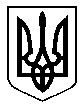 